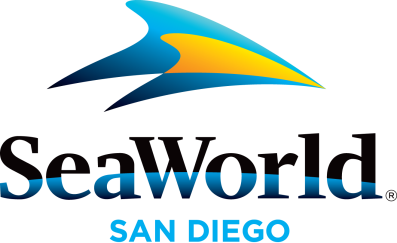 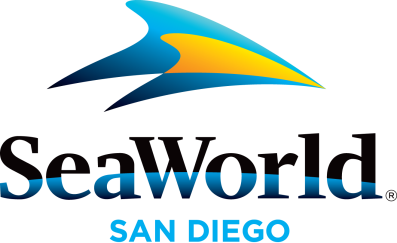 JANUARY 2016NEW AND EXCITING EVENTS AT SEAWORLD IN 2016: SeaWorld® San Diego has boatloads of reasons to visit the marine park in 2016, starting off by ringing in the Lunar New Year at SeaWorld, a tradition of wishing good fortune and happiness to family and friends, with select dates Jan. 30–Feb. 21. Animal lovers can celebrate the natural world we share by learning about SeaWorld’s animal rescue and conservation programs and ways that they can make a difference with their own everyday actions during Wild Days weekends in March. Magic Weekends will leave guests spellbound in April; Food and craft beer aficionados will find tasty delights throughout the park during SeaWorld’s Seven Seas Food Festival in May, featuring international cuisine, craft beer and wine at venues located throughout the park; Summer Vibes will reverberate in the park’s Mission Bay Theater in July and August; and in the fall, SeaWorld will celebrate Mexican heritage and culture with its new Fiestas Patrias. Plus SeaWorld’s traditional seasonal favorites are back including Summer Nights, Halloween Spooktacular® and Christmas Celebration®. For more information, visit www.SeaWorldSanDiego.com or call (800) 257-4268.2016 SEAWORLD FUN CARD: With many fun SeaWorld events on the horizon, this is the perfect time to start the New Year off with a 2016 SeaWorld® San Diego Fun Card.  With the 2016 Fun Card guests will pay for less than a day and receive all of 2016 free. The 2016 Fun Card is the best way to experience all that SeaWorld has to offer: bask in the beauty and wonder of incredible marine animals through up-close and hands-in interactions with shark pups, rays, horseshoe crabs and cleaner fish at Explorer’s Reef™; soar, dive and twist like a ray on Manta®—SeaWorld’s multi-media, double-launch coaster; experience up-close animal encounters with sea lions, dolphins and polar bears; dive into the exhilaration of the sea in the awe-inspiring killer whale show One Ocean®, a multisensory celebration that inspires a passion for marine animals; plus, enjoy an entire year of cool seasonal events such as Lunar New Year at SeaWorld, Wild Days, Magic Weekends, SeaWorld Seven Seas Food Festival, Summer Vibes, Fiestas Patrias and more! For more information, visit www.SeaWorldSanDiego.com or call (800) 257-4268. PENGUIN AWARENESS EVENTS AT SEAWORLD: Guests of all ages can help make a difference and spend time with SeaWorld’s coolest animals in celebration of Penguin Awareness Day (Jan. 20). For a more exclusive experience, penguin lovers can help raise awareness at the fourth annual Penguin Awareness Cocktail Party and Dinner on Jan. 23.  Guests will have the chance to get up close and personal with these animals and engage in conversation with conservation ambassadors and penguin specialists to learn more about the lives of penguins. All proceeds from this event support future SeaWorld & Busch Gardens Conservation Fund efforts.  For more information, call (800) 257-4268 and select option 4, then 2.SIGN UP FOR SEAWORLD’S POLE TO POLE 5K FUN RUN: The park is gearing up for SeaWorld’s® Pole to Pole 5K Fun Run on March 6. Participants in the fifth annual 5K will sprint (or stroll) by sea lions and dolphins, birds and Shamu®, too. Runners, walkers, and of course animals, will cheer participants on as they journey through the park. Pole to Pole Fun Run participants will meet SeaWorld costume characters and animal ambassadors, and learn about research and conservation efforts from Hubbs-SeaWorld Research Institute, the SeaWorld & Busch Gardens Conservation Fund and SeaWorld experts. Registered runners will also receive a Pole to Pole 5K Fun Run T-shirt, a light breakfast, an opportunity drawing for prizes and free race-day, single-day admission to SeaWorld Sunday, March 6. Proceeds from this fun event will go directly to on-the-ground research and conservation efforts to help wildlife and wild places around the world. For more information call (800) 257-4268 or visit www.SeaWorldParks.com/poletopolefunrun.Photos and videos are available upon request. For more information, please contact SeaWorld® Public Relations at (619) 226-3929, or visit the online Media Room at www.SeaWorld.com/sdpressroom.	—SeaWorld—